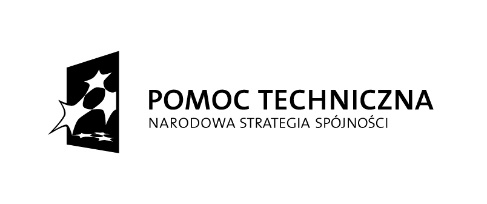 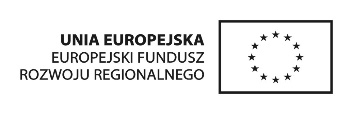 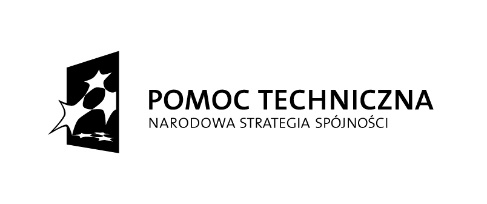 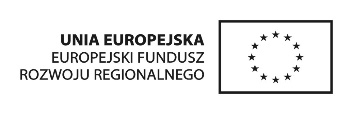             Brzeg, dnia 2 marca 2015 rokuOR.IV.042.9.2014  							dot. postępowania na zadanie pn.:„Opracowanie dokumentacji technicznych na zadania inwestycyjne Gminy Lubsza”Pakiet nr 3 – „Budowa lokalnej sieci kanalizacji sanitarnej we wsi Śmiechowice, Lubicz i Nowe Kolnie z odprowadzeniem ścieków do zbiorczej stacji zlewnej”. (organizowanego w trybie przetargu nieograniczonego)Zamawiający - Burmistrz Brzegu - decyzją Komisji Przetargowej z dnia 2 marca 2015r. na podstawie art. 93 ust. 1 pkt 1 ustawy Prawo zamówień publicznych (t.j. Dz. U. z 2013r., poz. 907 ze zm.) postanowił unieważnić przedmiotowe postępowanie w części dotyczącej Pakietu nr 3 z uwagi na  to, że nie złożono żadnej oferty niepodlegającej odrzuceniu. Burmistrz BrzeguJerzy Wrębiak